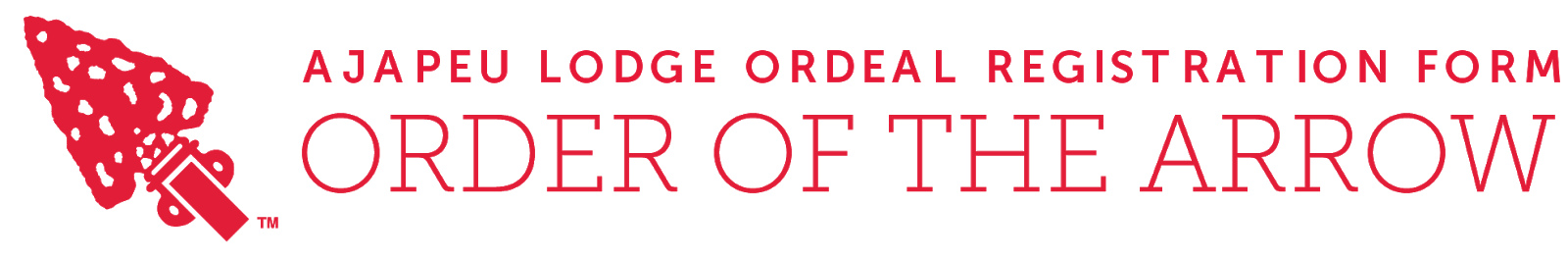 ADULTS: If you have any special skills (carpentry, electrical, plumbing) please list them and bring basic tools. Please arrive between 6:30 PM and 7:30 PM on Friday evening.Pickup on Sunday morning is NO LATER THAN 9:00 AM.All participants are expected to be on-site until Sunday morning dismissal. Those who must leave for family or religious reasons on Saturday evening will be expected to stay until the end of the Ordeal which could last until 11:00 PM. Please inform registration personnel of your needs on Friday evening.Check the appropriate box(es) and submit the appropriate fee(s).ORDEAL - $55.00: (For newly elected candidates) Fee includes all meals, sash, handbook, lodge flap and Lodge dues for the current year.BROTHERHOOD - $35.00: (For all Arrowmen who can meet the 5 challenges of Brotherhood membership, listed on page 50 of the O.A. Handbook) Fee includes all meals and Brotherhood sash. (Be prepared for your interview; the Brotherhood Study Guide is on our website at ajapeu351.orgBROTHER OF THE LODGE - $15: Includes Ordeal staff and all others who are not Ordeal or Brotherhood candidates. (Please select your desired role; Elangomat, Ceremonies, General)Please make checks payable to Ajapeu Lodge, Green Mountain Council. Credit card payments are accepted. Please call the GMC trading post at (802)-244-5189 for credit card payment.SELECT THE ORDEAL YOU WILL BE ATTENDING (You may register for all 3 events at once or individually throughout the year):May 10-12; Spring Ordeal, Camp Sunrise, Benson, VTJune 7-9; Spring Ordeal, Mt Norris Scout Reservation, Eden Mills, VTSept 20-22; Fall Ordeal, Mt Norris Scout Reservation, Eden Mills, VTSend this form with check payment to: Green Mountain Council Attn: Ajapeu Lodge Order of the ArrowP.O. Box 557 Waterbury, VT 05676BRING A CURRENT BSA MEDICAL FORM (PARTS A & B) TO THE EVENT ALONG WITH A COPY OF YOUR CURRENT INSURANCE CARD. DO NOT SEND THESE FORMS TO THE SERVICE CENTER.----------------------------------------------------------------------------------------------------------------------------ORDEAL CANDIDATE PACKING LIST:3 feet of rope/twine Work Gloves Backpack to carry all of the above Tarp/Ground Cover Toiletries Field Uniform Rain Gear 2 Changes of Clothes Sleeping Bag w/ Rain Cover Pocketknife Water Bottle Other suggested items: Sunglasses, Sun screen, money for OA Trading PostA good attitudeName and Date of Birth:Address:Email:Phone:TOTAL $: